ПредлагаетЛетние туры в Санкт-Петербург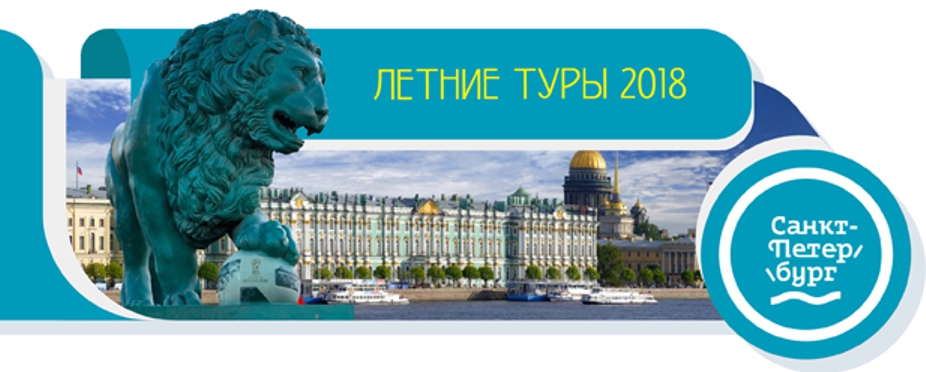 Классический Санкт-Петербург                   08.06- 12.06.19г    5 дней / 4 ночи  В программе тура: 
• Экскурсия «Мифы и легенды Петербурга» • Экскурсия на крейсер «Аврора».• Пешеходная экскурсия «Город, где сбываются мечты»•  Экскурсия в Эрмитаж • Ночная автобусная экскурсия «Мосты повисли над Невою».
• Экскурсия «Нет ничего прекраснее Невского проспекта» с посещением Русского музея.• Теплоходная прогулка по рекам и каналам.• Экскурсия в Петергоф с посещением Нижнего парка.  Экскурсия в Ораниенбаум с посещением Большого Меншиковского  дворца  и  парка.
• Один свободный деньСтоимость тура:    17970руб.   / отель Балтия ***/     ст. метро Выборгская                                     17750руб. /А отель Фонтанка ***/  ст. метро Технологический институтВ стоимость включено:
проживание в выбранном отеле, 2-х местный Стандартзавтраки шведский стол со 2 дня,экскурсионное обслуживание, входные билеты с экскурсией в музее, автобус по программе. 
В стоимость не  входит: проезд  до  С.Петербурга, проезд на общественном транспорте, встреча/проводы